    ПОСТАНОВЛЕНИЕ	ШУÖМ	 от 27 января 2020 г. № 01/54       с. Усть-Цильма Республики КомиВ целях популяризации и развития физической культуры и спорта среди населения муниципального района «Усть-Цилемский», привлечения детей и молодёжи к занятиям лыжным спортом, активизации физкультурно-спортивной деятельности на селе, сохранения и преумножения спортивных традицийадминистрация муниципального района «Усть-Цилемский» постановляет:1. Провести 09 февраля 2020 года XXXVIII Всероссийскую лыжную гонку «Лыжня России – 2020» на территории муниципального района «Усть-Цилемский».   2. Утвердить Положение о проведении XXXVIII Всероссийской лыжной гонки «Лыжня России – 2020» на территории муниципального района «Усть-Цилемский» согласно приложению.3. Рекомендовать главам сельских поселений организовать на своих территориях подготовку и проведение XXXVIII Всероссийской лыжной гонки «Лыжня России – 2020», предоставить в муниципальное бюджетное учреждение дополнительного образования «Центр физической культуры, спорта и туризма» Усть-Цилемского района отчет о количественном составе участников.4. Рекомендовать руководителю автономного учреждения Республики Коми «Редакция газеты «Красная Печора» - главному редактору  Дуркиной Т.П. осветить на страницах газеты проведение мероприятий XXXVIII Всероссийской лыжной гонки «Лыжня России - 2020».5. Рекомендовать начальнику ОМВД России по Усть-Цилемскому району Куроптеву А.О. организовать охрану общественного порядка в сельских поселениях района при проведении XXXVIII Всероссийской лыжной гонки «Лыжня России – 2020».6. Контроль за исполнением постановления возложить на заместителя руководителя администрации муниципального района «Усть-Цилемский» Еремееву Е.Е., директора муниципального бюджетного учреждения дополнительного образования «Центр физкультуры, спорта и туризма» Усть-Цилемского района Попову Л.С.7. Срок снятия постановления с контроля – март 2020 г.УТВЕРЖДЕНОпостановлением администрации муниципального района «Усть-Цилемский» от 27 января 2020 г. № 01/54(приложение)ПОЛОЖЕНИЕ о проведении XXXVIII Всероссийской массовой лыжной гонки «Лыжня России – 2020» на территории муниципального района «Усть-Цилемский» Цели и задачи- Привлечение трудящихся и учащейся молодежи Усть-Цилемского района к регулярным занятиям лыжным спортом;- пропаганда физической культуры и спорта среди населения Усть-Цилемского района;- активизация физкультурно-спортивной деятельности на селе;- формирование здорового образа жизни.Место и сроки проведения	XXXVIII Всероссийская лыжная гонка «Лыжня России – 2020» проводится 09 февраля 2020 г. на территории сельских поселений района. Начало соревнований в 11 часов. Регистрация с 10 часов. Руководство проведением соревнований	Общее руководство подготовкой и проведением соревнований осуществляет МБУ ДО «Центр физкультуры, спорта и туризма» Усть-Цилемского района, непосредственное проведение соревнований – оргкомитеты по проведению XXXVIII Всероссийской лыжной гонки «Лыжня России – 2020» при администрациях сельских поселений муниципального района «Усть-Цилемский».Участники и программа соревнований	К участию в XXXVIII Всероссийской лыжной гонке «Лыжня                    России – 2020» допускаются жители района, не имеющие медицинских  противопоказаний. Стиль хода свободный. Соревнования проводятся без учета времени.Сельские поселения в зависимости от местных условий имеют право самостоятельно устанавливать длину дистанции.НаграждениеВсе участники, пришедшие к финишу, поощряются памятными призами.6. ИтогиИнформация об итогах проведения мероприятия в сельских поселениях, заверенная главой сельского поселения, передаётся в                     2-х дневный срок после его окончания в МБУ ДО «Центр физкультуры, спорта и туризма» Усть-Цилемского района по телефаксу 91-6-34 или на электронный адрес: sport_u_c@mail.ru._________________________Администрация муниципальногообразования муниципальногорайона «Усть-Цилемский»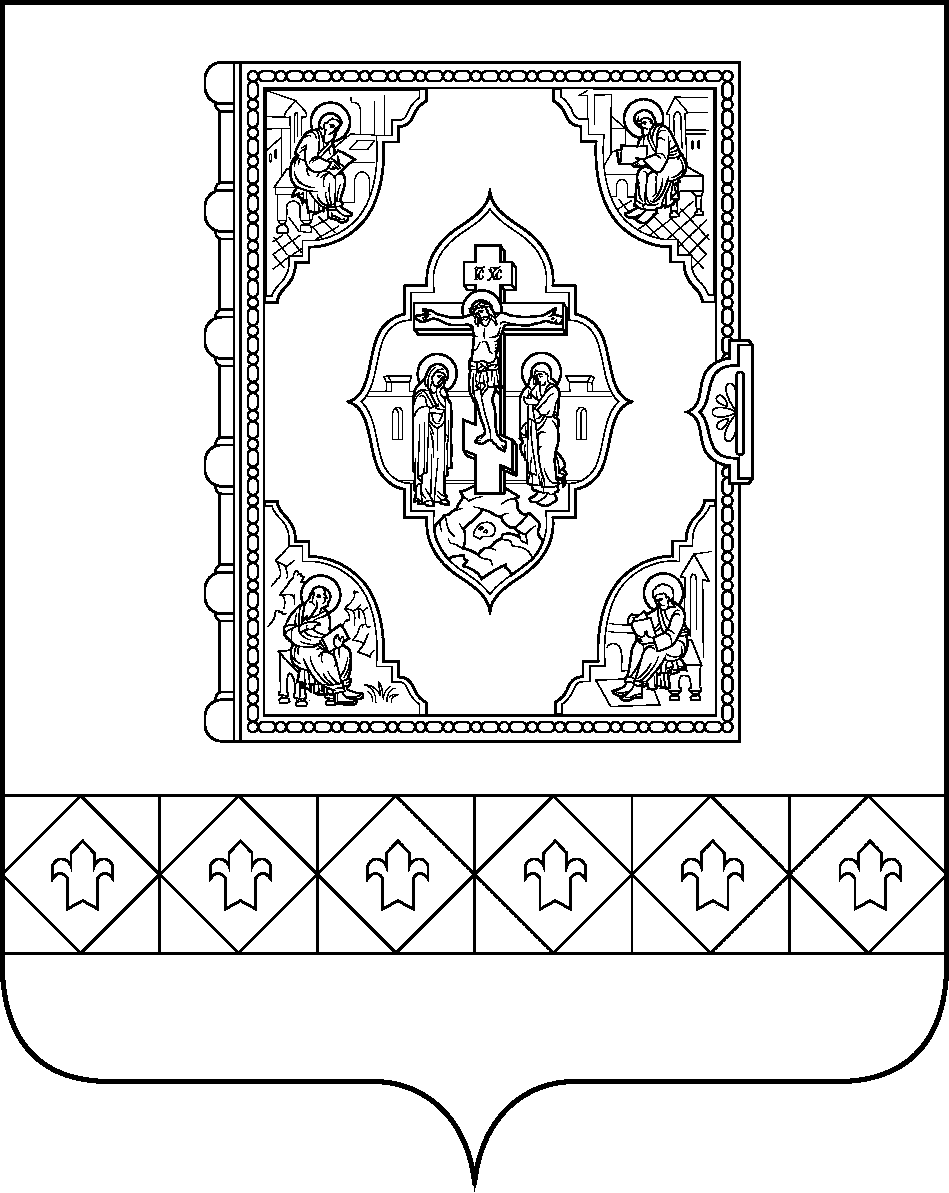 «Чилимдiн» муниципальнöйрайонлöн  муниципальнöйюкöнса  администрацияО проведении XXXVIII Всероссийской массовой лыжной гонки «Лыжня России – 2020» на территории муниципального района «Усть-Цилемский»   Руководитель Н.М. Канев№ п/пГод рожденияДевушкиЖенщиныЮношиМужчины12010 г.р. и моложе500 м1 км22008/20091 км2 км32006/20072 км3 км42004/20053 км5 км52002/20033 км5 км618-25 лет3 км5 км726-34 лет2 км3 км835-49 лет2 км3 км950-59 лет2 км2 км1060 лет и старше2 км2 км